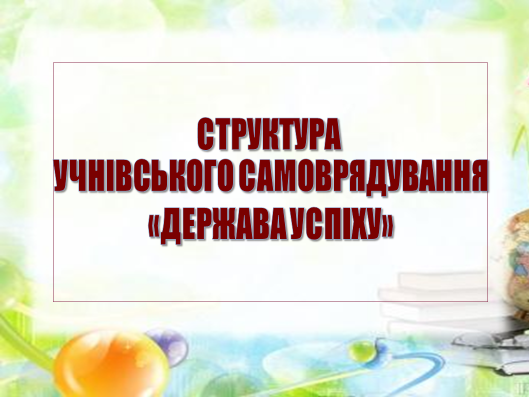 Загальношкільна учнівська конференція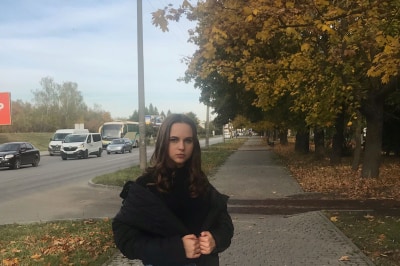 президент школи Рак Ольга  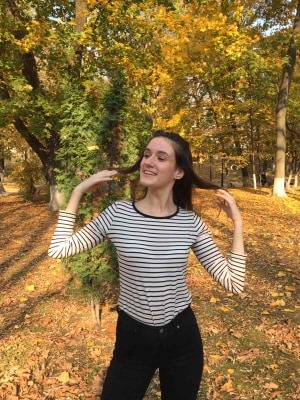 віце президент школи Миронишин Ярина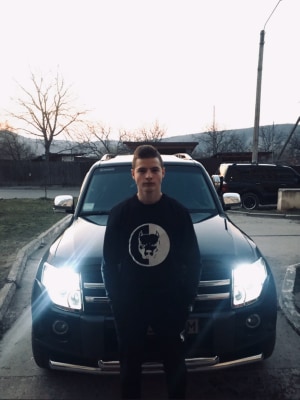  депутат міської ради учнівського самоврядування Мигалюк ВладиславЦентр здоров'я та культури відпочинку Організовує та проводить загальношкільні  свята, конкурси, виставки, флешмоби, квести.  Відповідає за цікаве та змістовне дозвілля учнівської молоді.Центр науково – практичний з питань дисципліни та порядку   Веде  щоденний контроль за відвідуванням учнів,проводить тематичні виховні гогдини спілкування,диспути,лекції,круглі столи.Центр науково – практичний з питань дисципліни та порядку   Веде  щоденний контроль за відвідуванням учнів,проводить тематичні виховні гогдини спілкування,диспути,лекції,круглі столи.Центр соціальної адаптації по роботі з дітьми молодшого шкільного вікуОрганізовує позаурочну діяльність молодших школярів, сприяє згуртуванню учнівського колективу.Центр соціальної адаптації з питань волонтерського рухуОрганізовує і проводить благодійні акції  та заходи. Голова центруВітушинська ІринаГолова центруВітушинська ІринаГолова центруЗарубіна АнастасіяГолова центруСемеген ЄвгеніяГолова центруГалій Яна